Who was the Father of Haute Couture?What did he do to become known as the “Originator of Fashion”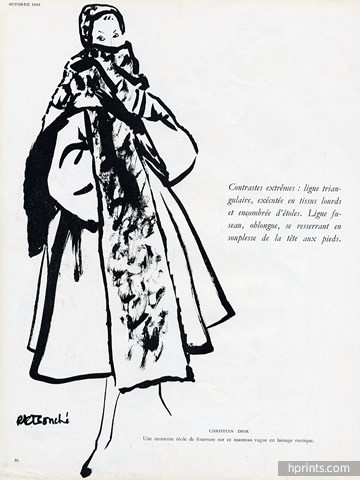 What influence did Coco Chanel have on Fashion?  When were her decades of Influence?  What was happening around the world during this time? 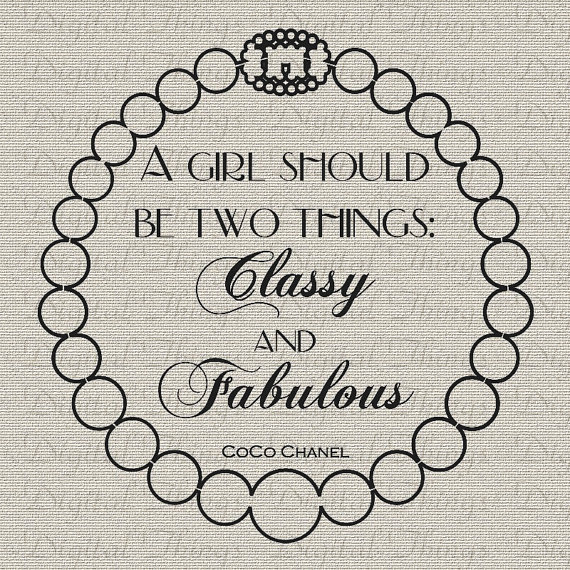 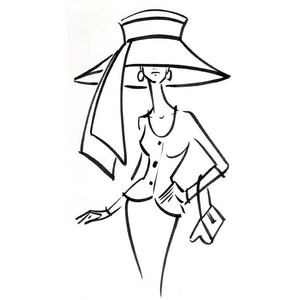 